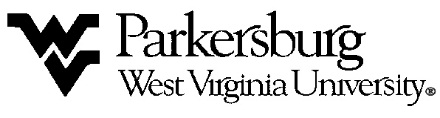 Request for Graduate Study Reimbursement Per Answer Book #1V-19 and #IV-23DIRECTIONS:Within 90 days of degree completion, EMPLOYEE inserts responses for sections A-D below, prints, signs, attaches required documentation, and submits to supervisor.The following documentation MUST be attached:Documentation of advanced degree completion from awarding institution.Documentation that graduate study has support from supervisor and has been identified as part of a professional development plan in annual reviews.Signed,__________________________________________	Date:_________________			EmployeeRequest approved for UP TO 	[  ] $2,500	[  ] $7,500	[  ] $______________	by:	              __________________________________________	_________________			Supervisor						Date		__________________________________________	_________________			Executive Level Administrator				Date		__________________________________________	_________________			President						DateORIGINAL TO EMPLOYEE*	COPY TO VP FOR FINANCE & ADMINISTRATION*Upon approval, the employee submits an “Advanced Training, Education or Professional Development Expense Settlement Form” (available under “Forms” online) to the Business Office with copies of all receipts related to graduate study attached.NAME:Summary of graduate study that explains the nature of the degree, content covered, and type of degree awarded: Relationship of graduate study to current position: Long term benefit of graduate degree to the institution: Cost of graduate education and amount for reimbursement: 